Сроки проведения Чемпионата: 9 - 12 апреля 2024 годаДата проведения соревнований:  11.04.2024Место проведения: Свердловская область, город Екатеринбург, ул. Артинская, д.26Название организации ГАПОУ СО «Социально-профессиональный техникум «Строитель»Контактное лицо:	Синилова Наталья Валентиновна 8-965-526-29-34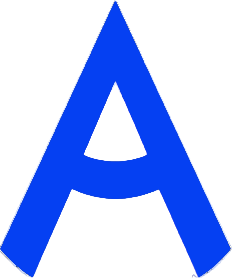 ПРОГРАММА ПРОВЕДЕНИЯ ЧЕМПИОНАТА СВЕРДЛОВСКОЙ ОБЛАСТИ «АБИЛИМПИКС» - 2024 ПО КОМПЕТЕНЦИИ «Мастер кукол (изготовление традиционной куклы, лоскутная кукла)»КАТЕГОРИЯ УЧАСТНИКОВ: школьники, студенты, специалистыЦЕРЕМОНИЯ ОТКРЫТИЯ/СОРЕВНОВАТЕЛЬНЫЙ ДЕНЬЦЕРЕМОНИЯ ОТКРЫТИЯ/СОРЕВНОВАТЕЛЬНЫЙ ДЕНЬЦЕРЕМОНИЯ ОТКРЫТИЯ/СОРЕВНОВАТЕЛЬНЫЙ ДЕНЬВремяМероприятиеМесто проведения7.45-8.30Прибытие участников, гостей, организаторов. Регистрация. Свердловская область, г. Екатеринбург, ул. Артинская, д.268.30-9.00ЗавтракСвердловская область, г. Екатеринбург, ул. Артинская, д.319.00-10.00Церемония открытия. Размещение участников по рабочим местам, адаптация на рабочих местах, инструктаж по технике безопасностиСвердловская область, г. Екатеринбург, ул. Артинская, д.26, Библиотека10.00-12.00УЧАСТНИКИВыполнение конкурсного задания Свердловская область, г. Екатеринбург, ул. Артинская, д.26, Библиотека10.00-12.0010.00-10.3010.30-11.3011.30-12.00СОПРОВОЖДАЮЩИЕКофе брейкЭкскурсия в музей (Загуменных Р.А.)Свободное время (фотосессия)Конференц-залМузей техникума2-й или 3-й этажи техникума12.00-12.40ОбедСвердловская область, г. Екатеринбург, ул. Артинская, д.3112.40-13.00НаграждениеСвердловская область, г. Екатеринбург, ул. Артинская, д.2613.00-13.30Отъезд участников, гостей, организаторов12 апреля 2024 годаЦЕРЕМОНИЯ ЗАКРЫТИЯ12 апреля 2024 годаЦЕРЕМОНИЯ ЗАКРЫТИЯ12 апреля 2024 годаЦЕРЕМОНИЯ ЗАКРЫТИЯВремяМероприятиеМесто проведения15.00 - 16.30Церемония закрытия Чемпионата Свердловской области «Абилимпикс», онлайн трансляция из студии «Дворца молодёжи»Подключение к онлайн трансляции с площадки или с площадки направляющей стороны 17.00Отъезд участников, гостей, организаторов.